,000000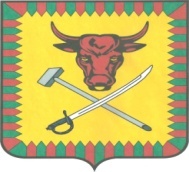 Администрация городского поселения«Атамановское»ПОСТАНОВЛЕНИЕ« ___ »июня    2018 г.	       №  _____О мероприятиях по обеспечению безопасности на водных объектах на территории городского поселения «Атамановское»В соответствии со  ст. 14 Федерального Закона № 131-ФЗ от 06.10.2003 года «Об общих принципах местного самоуправления», требованиями Федерального закона от 03.06.2006 г. № 74-ФЗ «Водный кодекс Российской Федерации» в целях обеспечения безопасного отдыха населения на водных объектах гп. «Атамановское», предотвращения несчастных случаев на водных объектах, создания комфортных условий в местах массового отдыха населения,постановляю:1.Определить место массового отдыха и купания населения – левый берег реки  Никишиха - пляж «Атамановский»  1.1.Начало пляжа – мост через р. Никишиха.  1.2.Конец пляжа – висячий мост метеостанции через р. Никишиха.2. Ведущему специалисту по ГО и ЧС :   2.1 Организовать работу по оборудованию места массового отдыха на воде  в соответствии с правилами охраны жизни людей на водных объектах Забайкальского края», утвержденных постановлением Правительства Забайкальского края от 04.05.2009 г. № 186.    2.2 Довести до населения сведения о водоемах, на которых запрещено купание и установить на прилегающей к ним территории соответствующие знаки;    2.3. Обеспечить проведение информационно-разъяснительной работы среди населения по предупреждению несчастных случаев;    2.4. Обеспечить соблюдение Санитарных правил и норм2.1.5.980-00 «Гигиенические требования к охране поверхностных  вод», а также  мер противопожарной безопасности и природоохранного законодательства в местах массового отдыха  населения. Подготовить места массового отдыха на воде (пляж) к ежегодному техническому освидетельствованию государственными инспекторами ГИМС МЧС России по Забайкальскому краю.3. Начальнику финансово-экономического отдела выделить финансовые средства на выполнение работ на проведение водолазного обследования дна водоема пляжа и оборудовании пляжа в соответствии с требованиями Водного кодекса РФ и обеспечения безопасности на воде.4.Специалисту администрации по социальным вопросам, руководителям образовательных учреждений – согласовать проведение культурно-массовых и спортивных мероприятий на водных  объектах с ГИМС МЧС РФ по Забайкальскому краю.5.Функционирование места массового отдыха населения определить с 1 июля по  15 августа 2018 года.6. Запретить торговлю и распитие спиртных напитков  в местах массового отдыха, купания населения и на прилегающей территории – не менее 500 метров от места отдыха на весь купальный сезон 2018 года.7. Директору МП « ЖКХ Атамановское» в срок до 28.07.2018 г. провести уборку территории пляжа от мусора.8.Нештатным спасателям администрации  гп. «Атамановское» - в период купального сезона организовать проведение информационно-разъяснительной работы среди населения по предупреждению несчастных случаев и доведению мер безопасности на водных объектах.9. Рекомендовать начальнику ОМВД России по Читинскому району обеспечить охрану общественного порядка на пляже в течении всего купального сезона.10. Рекомендовать Главному врачу ГУЗ Читинская ЦРБ Атамановская поликлиника предусмотреть оказание экстренной медицинской помощи отдыхающим гражданам на пляже. 11.Главному специалисту по юридическим вопросам довести настоящее постановление до сведения всех сотрудников администрации.12. Опубликовать настоящее Постановление на официальном сайте администрации городского поселения «Атамановское»13Контроль за выполнением Постановления оставляю за собойГлава администрациигородского поселения «Атамановское» 					Л.С.Зиминаисп. Сотула О.В.ЛИСТОЗНАКОМЛЕНИЯ:№п/пФ.И.О.ДатаПодпись